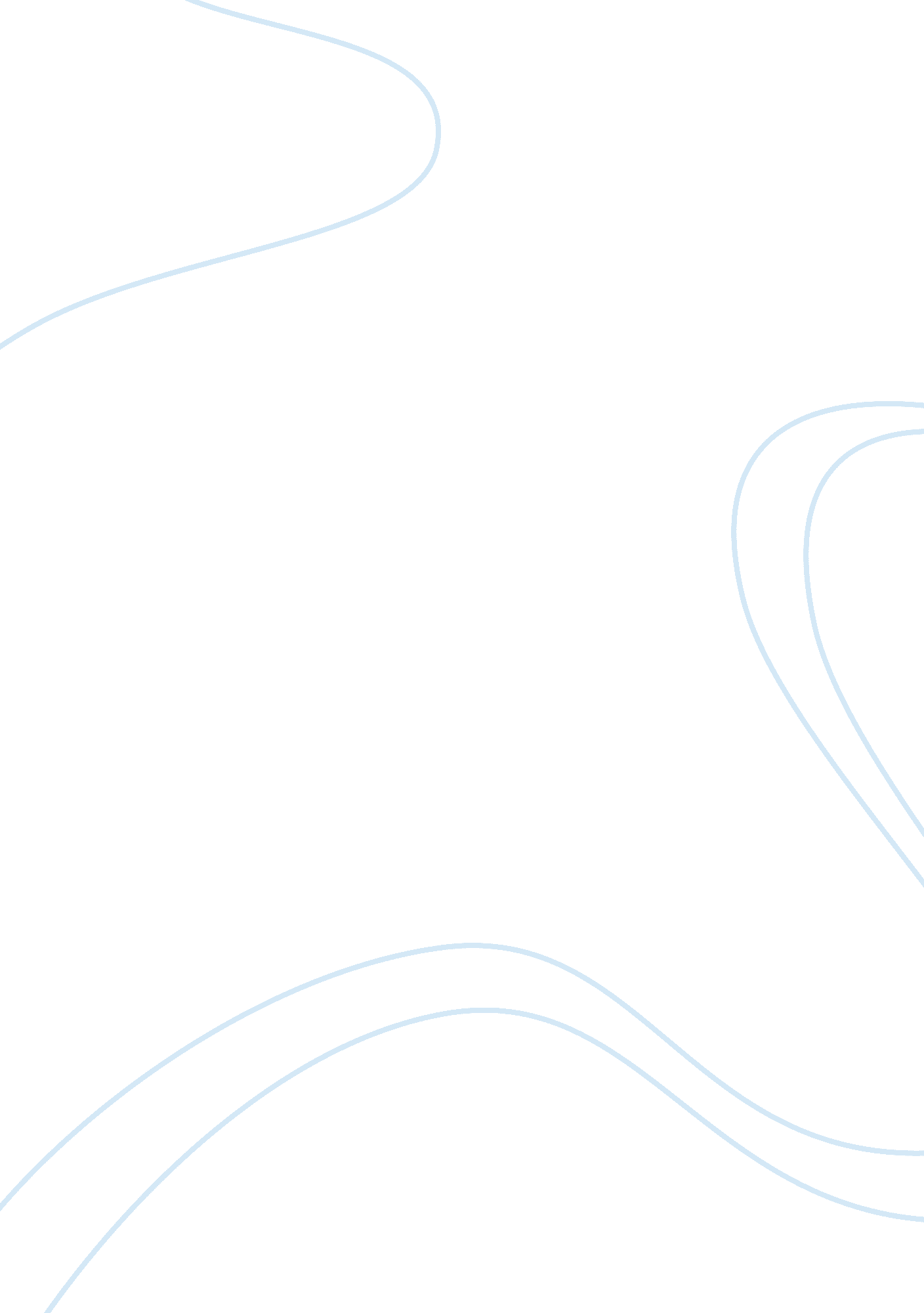 Servant leadership and sacrificial succession theology religion flashcard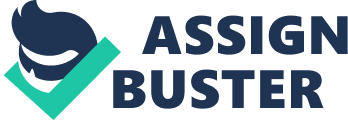 Contents The diminution of societal significance One of the greatest issues confronting leading today is the mushrooming Generation Y or Millennial population, non merely in footings of their personal and societal challenges, but the failing in certain modern-day leading attacks, in peculiar, the capacity to manus over leading to them. The following undertaking will be presented in two phases. The first addresses the Generation Y quandary, and discusses a figure of important factors and patterns that have contributed to the current leading sequence crisis in both corporations and in churches, reasoning for a reimagining of the constructs of Servant Leadership through Sacrificial Succession. The decision stresses that both sacred and secular research affirms the demand for more sacrificial attacks. However, merely the sacrificial sequence exemplified by Jesus will be sufficient. The 2nd subdivision is written for those curates who have a deepening desire to see missionary passage take topographic point. More specifically, I appeal to those church leaders who seek to authorise and let go of the following coevals of leaders. Not merely is our state of affairs naming for an rational reprogramming around a fresh position of Servant leading, it is besides imperative that leaders, particularly church leaders, gain the indispensable importance of the clip and topographic point where leading must now be authenticated, modelled and practiced. The concluding portion of this treatment will analyze the critical tenseness between a private and a corporate call to ministry and include a figure of practical suggestions to guarantee that the church remains faithful to its mission. A personal note to leaders Becoming a Sacrificial Servant leader is non easy as it runs counter-clockwise to many of the widely held premises and patterns of leading in Christian circles today. Max Dupree makes the point that that “ we need to care more about fidelity than success, about the potency of communities than single achievement.[ 1 ]Much of the modern-day literature encourages leaders to develop and stand out in their ain capacity and accomplishments, whereas sequence is all about giving self-interest and puting in the accomplishments and capacities of others. I advise a figure of big corporations both Christian and secular. I have besides served as a curate and as a church plantation owner, so I am good cognizant of and sensitive to the looming challenges many leaders face, peculiarly curates who are seeking to implement cultural alteration at a congregational degree. I realise that non all corporate leaders or curates will hold the permission or the freedom to use all of these findings and suggestions within their leading scenes. But my end and passion is to promote every leader to happen fresh inspiration and hope as they pursue their naming, taking bravery from St Paul who with unmistakeable certainty said, “ God made me a retainer. ” Part 1 Servant Leadership and Sacrificial Succession A crisis of millennian proportions In the last 10 old ages an increasing involvement in the subject of leading has emerged. In both the corporate universe and the universe of the church the revival of leading as a dominant subject is non surprising. Historically, people turn to leaders in times of crisis. The last decennary has been marked as a period of rapid alteration and widespread uncertainness, taking to serious cultural and sociological anxiousnesss.[ 2 ]The most noteworthy subscribers have been 911 and the subsequent war on panic and the dismaying illustrations of leading and direction that led to the close death of the universe banking system in 2008. Educators and theoreticians are fighting for lucidity about how leading should now be exercised in society and establishments.[ 3 ] Two issues have become of great concern to research workers: The first is the burgeoning Generation Y or Millennial population ( those born between 1980 and 1994 ) and the 2nd is the absence of equal leading modeling by the Baby Boomer coevals ( those born between 1945 and 1964 ) in peculiar, uneffective sequence planning. Unlike Generation X ( those born between1965 and 1979 ) , Millennials are non as interested in debating truth-they privation to alter the universe. In fact Millennials have more in common with Baby Boomers. This is why they have been referred to as ‘ boomers on steroids. ‘ So why are Boomers happening it so hard to include Millennials in leading and base on balls on leading to them? The following question will in portion, effort to reply this inquiry. Specifying Footings Before get downing an rating, we needed to make up one’s mind on a definition. For the intents of this reappraisal, sequence planning is defined as follows: a structured procedure affecting the designation and readying of a possible replacement to presume a new function. Andrew Garman says, “ By the term “ structured, ” sequence is referred to as a procedure holding some dependable construction and/or usage, thereby excepting from the definition the more ad hoc or “ just-in-time ” designation of replacements. ”[ 4 ] The term “ Sacrificial Sequence, ” coined by Paul Rattray, can be defined as the direct effect of the faithful application of Christ centred servant leading. Paul says, “ A ministry of servanthood and sacrificial sequence are unnatural. They stand in crisp contrast to the dynastic and corporate sequences normally observed as sequence norms today in many churches and ministries. ”[ 5 ]Sacrificial Succession is the echt outworking of servant leading through the sacrificial handover of leading by officeholder for replacement success. Millennials and the challenge for the Church Whilst people are populating longer, the birth rate is exceling older generations-in some states at an dismaying rate. Today the mean age in China and India is twentiess. In the following 15 old ages, over half of the universe ‘ s population will be 20 one old ages old or younger. Christian research has unearthed some dismaying statistics. TimothyTennant, president of Asbury Theological Seminary suggests that in the US now, merely 7 % of Millennials have any Christian orientation. It is sobering to observe that this is merely 2 % off from Millennials being classified as an ‘ unreached ‘ people group or a ‘ lost folk. ‘[ 6 ] Millennials and the challenge for leading In The Myth of Leadership: Creating Leaderless Organizations, Jeffrey Nielsen argues for the terminal of leading as we commonly acknowledge it. He makes the instance for peer-based, leaderless organisations. He discusses leading as a myth and states that it is an political orientation society has created that justifies the significance we place on the construct of anointed direction and control. Neilson argues that a move from rank-based to peer-based thought in organisational direction is the lone manner frontward. The revolution in Egypt in February 2010 has been cited as an illustration of this as it was successful because it had no leaders ; merely coordinators of bottom-up energy. However these findings do nil to turn out that there was no leading. Robert J. Banks makes the point that such conversations simply reaffirm the elusiveness of leading ; “ Leadership frequently expresses itself through a assortment of signifiers, some of which are non easy discernable. ” Whilst there is deficient grounds to reason that Millennials needfully endorse positions such as those espoused by Neilson, it is clear that they are discouraged by command-and-control or rank-based leading as they frequently rapidly travel on from occupations where these attitudes prevail. This is one ground why many administrations are being left with an ageing work force. Jasmine Boatman ‘ s research concludes that less than 18 per cent of organisations presently have a feasible program to make full the spreads in their leading grapevine. When asked why, clip and once more they cited a deficiency of focal point, scheme, and the absence of a sequence program. Baby boomers and the sequence vacuity The American research worker George Barna argues that far excessively few immature curates are come ining the ranks of church leading. Reasons include ( a more Builder curates are frequently remaining on to pastor good into their 1880ss ( b an remarkably high portion of Boomer curates are non retiring or be aftering to retire in their sixtiess ( c most significantly, Barna ‘ s findings suggest that sequence planning is a glowering failing in most Protestant denominations.[ 7 ]If a sequence occurs it is frequently reactive instead than proactive. Dependence on importing So why are Christian Boomer curates so hapless at managing sequence? Historically, sequence is non a subject that has been taught good. Most churches are still extremely dependent on the importing of curates from denominational pools, largely occupied by Builder and Boomer curates. Whilst some single churches and ministries have long prepared and sceptered leaders from within the administration, it is non a common pattern. In his monolithic reappraisal of corporate leading Jim Collins concluded that “ ten out of 11 of the ‘ good to great ‘ leaders came from inside the company. ” The power inactiveness It is frequently stated that Millennials are selfish narcists, but this all depends on position. Barna notes that whilst Baby boomers are likely the richest coevals the universe has of all time encountered, they are besides its most selfish. Despite being superb strategians and tacticians, Boomers find it highly hard to manus over leading. The lodging point is their core value: power. Most Baby boomers have no purpose to release it. May we heed the foolishness of Henry Ford who rejected about every recommendation of his boy Edsel, to the point where the demoralized Edsel developed a tummy ulcer and died. The diminution of societal significance As less people associate Christianity with their worldview, curates have more to lose. Outside of the church, pastors no longer bask significance within society like they one time did. As ageing curates struggle to interact meaningfully with their societal environment, they tend to withdraw from alteration. This has contributed to an internal conflict developing among clergy in the West, which David Fitch describes as a important psychosocial hurdle. Fitch ‘ s decisions may assist to explicate why some curates have distanced themselves from the emergent/missional conversation, leery of authorising younger leaders who may recommend such an docket. The Erosion of selflessness Many Christian denominations in fact have sequence programs. However the research concludes that ( a programs are either insufficient for the context ( b they are seldom implemented suitably or ( c they are influenced by dynastic and corporate sequence rules. Increasingly leading surveies are recognizing the demand for more selfless ( sacrificial ) attacks. Howard M. Bahr argues that the construct of forfeit used to be a dominant subject in societal scientific theorizing, but it is now so ignored that recent work speaks of the demand for a recovery of forfeit. “ The absence of a linguistic communication of forfeit and love bounds our ability to give voice to our experience, and the professional disregard of these constructs diminishes our apprehension of the procedures they name. ” The anthropologist Victor Turner identified sacrificial love as the ‘ basal rule of all human relationships. ‘ Following Turner ‘ s work, anthropologist Merlin Myers was convinced that one ‘ s willingness to sacrifice-or instead, the experience of holding sacrificed, and been sacrificed for-was the indispensable gum of a moral society. A preoccupation with servanthood non give To cite Paul Rattray once more, “ Many Christian leaders demonstrate echt servant leading throughout their ministry callings. These leaders candidly work hard to set the demands of their followings before their ain. They treat their squads and their parishioners with regard and love. However, as Paul Rattray notes, “ When it comes to the handover of leading to replacements, most of these leaders ‘ sequences are in crisis, with the dynastic handover to kin or a corporate reshuffle the most likely result. As I pondered these sequences, I questioned why so many of these leaders who are functioning sacrificially, by ‘ serving instead than being served ‘ , as Jesus commanded in Matthew 20: 28a, are neglecting to sacrificially handover leading to their replacements as Jesus did by ‘ giving his life as a ransom for many ‘ as the 2nd portion of this poetry so clearly accents. ” Servant leading and the mysterious urge Part of this quandary could be what Jack Neiwald calls “ Pelagian inward-directedness. ” For Neiwald, Servant Leadership theory, in peculiar the influence of Robert Greenleaf, stresses the interior mental and religious procedures of the leader as the agencies by which outward alteration is affected. He argues that “ servant position frequently presents itself as the agencies by which both the leader and the follower find their human fulfillment, apart from the transforming power of Jesus Christ. Servant leading seems to state that it is the procedure of taking servanthood over alternate chases that affects the life-changing experience of persons and organisations. In true existentialist manner, this taking renders the leader ‘ s being reliable, and such being, whatever it may intend, is entirely efficacious for organisational wellbeing. ” Under such an agreement, it makes no difference whether our usher is Jesus, Ghandi or Buddha. Robert Greenleaf, though a Quaker, acknowledges that his inspiration for Servant Leadership theory arose from the work of Herman Hess, who was a self-confessed Eastern Mystic. In his 1951 book Christ and Culture, H. Richard Niebuhr prophetically concluded that existential philosophy will go on to determine leading linguistic communication good into the hereafter. The true selfless nature of Christ ‘ s leading is so losing from much Christian leading literature. The research affirms that sequence planning is non uncommon. What is uncommon are officeholders ( a handing over leading in a timely mode ( b personally fixing replacements ( hundred giving leading for replacements ( 500 recommending for replacements post sequence. The Sacrificial Succession of Jesus Within the leading of Jesus we see all four of the rules mentioned above happening deliberately. The illustration of sequence that Christ Teachs is clearly brought to bear in Matthew 20: 1-28 and the other Gospel analogues ; Mark 10: 17-45, Luke 22: 24-28, John 13: 1-15, 14: 26, 15: 9-17 and 26-27. In the Parable of the Vineyard Workers ( Matthew 20: 1-16 ) the first rule of Christ ‘ s sequence program emerges. In verse 16, Jesus teaches that the pick of replacements should non be based on public presentation and term of office. On the contrary ; ‘ the last will be foremost and foremost will be last ‘ . Jesus ‘ making for leading counters many corporate methods which are frequently appropriated for the benefit of an ‘ aristocratic category ‘ who inherit leading based on household ties or trueness. The acknowledgment of Paul as the Apostle to the Gentiles, despite his ‘ unnatural birth ‘ ( 1 Corinthians 15: 8-9 ) , is grounds of this truth in pattern. ” Three cardinal stages of sacrificial sequence are clearly identifiable in the ministry of Jesus. Ministry of readying As the clip for the Lord ‘ s going draws closer, Jesus reminds his adherents of his impending decease for a 3rd clip. Here we see Jesus clearly fixing his replacements for their sequence prior to it happening. It is crucially of import to acknowledge the fact that Jesus makes the timing of the leading passage clear. Jeffrey Sonnenfeild notes that a glaring failing within corporate sequences is that the passage stage is frequently really ill-defined. In John 15: 15, Jesus explains this successional truth by sing his replacements as friends instead than retainers. Jesus makes everything he has learned from his Father known to them. Peter ‘ s credence as leader by the early church and Jesus ‘ evident mention to him as replacement ( Matthew 16: 18-19, John 21: 16 ) , reinforces this of import pre-succession truth. Following the illustration of Jesus, a sacrificial pre-succession ministry involves fixing replacements, naming a replacement and foretelling the timing of a sequence good in progress of it happening. Many possible replacements, serve sacrificially yet with selfish aspirations. This frequently occurs because systematic sequences are corporately inclined and modelled on Papal “ conclaves. ” In ( Matthew 20: 20-23 and besides Mark 10: 35-40 ) the female parent of James and John asks Jesus if her boies may have favoured intervention in his sequence. Jesus rejects the petition and in poetries 25-28 he warns against the secular criterions seen in the corporate and dynastic sequences of the twenty-four hours. Besides see ( Mark 10: 42 and Luke 22: 25 ) . Ministry of Sacrifice An officeholder ‘ s ministry can non halt with servant leading entirely. The incumbent must set up their true apprehension of leading and illustration through mediatory forfeit for their replacements. It was the selfless puting down of Jesus ‘ life for his friends ( John 15: 13 ) that most to the full demonstrated this illustration. Therefore, for a sacrificial sequence to happen, a leader must put down their leading aspirations for the success of their replacements. This is the rule missed by much of the leading literature. In so making, the religious and practical truth underpinning Jesus ‘ forfeit for us is maintained through sacrificial sequence. We are saved by grace non works ( Ephesians 2: 8-9 ) , intending that sacrificial replacements are more than mere servant leaders who ‘ give up to travel up ; a phrase coined by John Maxwell. Incumbents volitionally and expressly give their leading for the success of their replacements. A truly sacrificial sequence can non happen unless the forfeit by officeholder for replacement outweighs the forfeit of replacement for their sequence ( See Paul Rattray ) . Ministry of protagonism The concluding facet of sacrificial sequence modelled by Jesus is his protagonism on our behalf through the ministry of the Holy Spirit. The illustration here is that Christ voluntarily limits himself so that he can work through us. Jesus promises his adherents that he will non go forth them to confront things entirely ( John 14: 18 ) , and through the protagonism of the Holy Spirit, he will go on to remind them of his instructions ( v14: 26 ) . The success of Jesus ‘ replacements so to talk, was really much tied to their “ staying ” in him ( keeping relationship ) ( one am the vine ) and the on-going ministry of the Holy Spirit. This of import religious truth applied practically in a post-succession context involves replaced leader remaining on as advocator for replacement. In remaining on post-succession, the replaced leader maximises replacement success, by learning and reminding their replacements about the importance of sacrificial sequence and by assisting them to fix the following coevals of replacements. Sequence literature has frequently argued that it is unhealthy for incumbant to stay present in any capacity once the passage procedure is complete. However when leaders understand the sacrificial nature of sequence modelled by Jesus, a different set of precedences will get down to emerge. Penetrations from Paradigm Theory In his “ paradigm displacement ” theory, Thomas Kuhn argues that the history of scientific find affirms that a new paradigm will non derive grip until the old paradigm has been to the full rejected. Unfortunately we have become acclimatised to the insurgent appeals of pluralism where appositions are often left undisputed. Whilst this does non keep true for all Boomer curates ; ( e. g. , some are prepared to release familial methods ) , Kuhn ‘ s prognostication appears seasonably and true. Emerging research suggests that Millennials will non be willing to keep Boomer type institutional church constructions. Thus the lone manner frontward will be for Boomer curates to non merely let but even promote the outgrowth of new theoretical accounts of ministry that either better or wholly replace congenial theoretical accounts and methods. Implementing the findings One of the faith-based administrations with whom the writer consults has a comparatively big Millennial work force. There are besides Boomers in senior and in-between direction, a figure of whom have come from extended pastoral backgrounds. Both the Boomers and Millennials have acknowledged that they struggle with some of the issues this assignment addresses. The inducements proposed here are non at this point being implemented, they are conjectural. However, senior direction are taking the writer ‘ s findings earnestly and soon discoursing ways to present these schemes within the administration. Whilst this transnational charity employs people from many civilizations, the paper presents research based mostly on a Western context. However, it is assumed by both the writer and the direction that the rules therein have a cosmopolitan application. Proving their capacity for sequence Ecclesiastes 2: 21 reminds us that sequence is peculiarly hard when ” a adult male must go forth all to person who has non worked for it. ” Moses instructed Joshua to take a comprehensive reconnaissance mission to research the Promised Land prior to occupying it ( Num. 13: 18-20 ) . Moses realized that if Joshua was to take the state of Israel, he needed a series of increasingly responsible assignments. We are working towards assisting Boomers cultivate possible Millennial leaders by giving them developmental assignments so that they can turn out themselves in a figure of contexts gaining the right to the place. We are seeking to do certain that a procedure is steadfastly in topographic point before the demand for a passage to sequence Begins. This attack is besides assisting Boomer leaders begin to believe deliberately about the needed passage procedure good in progress. Intentional about deconstruction The writer is promoting Boomer leaders to walk beside Millennials and familiarise them with the necessary corporate parametric quantities whilst doing certain Millennials do non shrivel under the enormousness of it all. At the same clip, it is promoting to observe that Boomer leaders are gaining that deconstructing the unneeded corporate procedures frequently requires Millennial intuition and engagement. We are promoting Boomer leaders to let Millennials into ‘ board ‘ meetings non simply as perceivers but as advisers and being prepared to take their suggestions earnestly. This will increase Millennials ‘ self-motivation and job resolution accomplishments. Feedback will help us to break path where Baby boomers are at with their alliance to inherited methods and their readiness to get down a needed passage. More significantly, feedback helps us set up whether or non Boomers understand the practical deductions of sacrificial sequence. Fostering a leading civilization Millennials thrive on being appreciated, involved and trusted. We want to recognize their desire to understand their function and we want to happen originative ways to foster their demand to see how their function supports the demands and the on-going life and way of our administration. We are organizing a plan that will move as a nicety to a larger program for the nurturing of a leading environment where all staff will be given developing on leading theory and assignments where these can be applied. They will besides be given chances to understand how their personality and accomplishment set can further profit the administration at a wider degree. Reverse mentoring We want Baby boomers to prosecute Millennials straight in mentoring so that they are covered by the dust of their Rabbi. This is what philosopher John N Williams calls “ true sequence. ” We besides want to give Millennials chances to develop Baby boomers in their slang and life style. Introducing these schemes will demo them that Baby boomers are truly serious about healthy co-dependency and co-learning environments. We are already seeing illustrations where common regard and assurance is increasing. We are speaking through how to use schemes where Millennials can mentor Boomers in the societal and modern-day humanistic disciplines and the scientific discipline of modern engineering. We are looking for ways to truly appreciate Millennial part at this degree, perchance even paying them or honoring them as imposter advisers for their services. Aside from being greatly honoring for Millennials, this procedure gives Boomer directors more insight into the benefits of maintaining Millennials engaged by implementing policies that reflect their demand for connexion to the universe outside of work, such as flex clip, telecommuting and voluntary chances. We hope to besides see developing assurance in the Boomer director ‘ s capacity to meaningfully associate to Millennials at both a personal and a professional degree. Baby boomers may besides develop a greater capacity to bridge some of the societal hurdlings through a deeper grasp of the demand to accommodate to the altering context. In clip this will hopefully liberate them from some of the fright of nearing alteration. Closing the knowledge spreads Millennials can believe critically but more through the design of their environment than by larning how to analyze affairs efficaciously. Psychologists suggest that Millennials tend to happen it hard to ground their manner through issues. Their responses are frequently non the consequence of who has the best statement but whether or non they feel comfy with the proposed result. Angela Weilar suggests that we must implement plans to assist Millennials develop greater job work outing skills-skills that they frequently failed to develop in their educational experiences. Filling the spread in their cognitive processing abilities is indispensable for assisting Millennials win in run intoing the demands that leading will put on them. We are promoting Boomer directors to near these affairs deliberately but sensitively. The success of our future leading will be partially shaped by how good leaders can spot, measure and review. Using Sacrificial Sequence For a figure of our undertakings we have prepared what we call “ The Seven Steps of Sacrificial Succession. ” For churches and other Christian administrations who are interested in using Sacrificial Sequence to their leading passage, the seven chief stairss are laid out here. These sacrificial sequence stairss are grouped into three transitional stages. Phase one is the pre-succession ministry of readying of replacements for sequence. Next is the mediatory forfeit by officeholder for replacement, which defines the sequence event. The concluding post-succession stage is a command of protagonism by replaced leader for replacement. Ministry of readying ( 3A? old ages ) aˆ? Choose and fix sacrificial retainers and curates as possible replacements. aˆ? Minister sacrificially by clearly foretelling the timing and footings of a sequence. aˆ? Appoint a replacement with a proved path record of ministering sacrificially. Ministry of forfeit ( six months ) aˆ? Ensure officeholder ‘ s forfeit outweighs that of replacement by passing over leading sacrificially. aˆ? Mediate a sacrificial handover of leading midway through a passage. Command of protagonism ( three old ages ) aˆ? Stay on to learn and remind replacements of sacrificial sequence. aˆ? Master by recommending with leading for replacement success. Decision The Old Testament makes it really clear that when leading development and sequence planning were performed ill or neglected the Hebrewss suffered through a sequence of leaders who lost sight of the mission, oppressed God ‘ s people and reverted to idol-worship. The worse expletive, which on occasion came to go through, is uttered in Isaiah 3: 4, “ I will do boys their functionaries, mere kids will regulate them. ” It would be tragic if this prognostication came true for the church in the following coevals. Many leaders serve sacrificially yet they are neglecting to manus over leading to Millennial replacements. The first clause of Matt 20: 28 is frequently applied whilst the 2nd is frequently neglected. This has occurred because servant leading in both secular and sacred establishments has been extremely influenced by existential philosophy. Leadership can non be decently understood outside of the context of sacrificial sequence, which is the faithful application of Christ centred servant leading. There is undeniable power in sacrificial sequence. Secular research confirms both the mutual power of forfeit by leaders for followings and the demand for more truly sacrificial attacks. The mediatory forfeit of Jesus and his on-going protagonism for his replacements following a ministry of replacement readying is the perfect illustration of sequence and the reply to the modern-day leading crisis. Servant Leadership and Sacrificial Succession Paul Rattray coined the term “ Sacrificial Sequence ” and he was responsible for the original three phase design of the theoretical account that was referred to in the old subdivision of this chapter. I acknowledge my grasp to Paul for his valuable penetrations and part and for his engagement in outlining the undermentioned contemplation inquiries. Individual and Corporate Practices aˆ? Recognise that sacrificial sequence is an outworking of echt servant leading and that officeholders must fix servant leaders, manus over leading in a timely mode to replacements so stay on as replacement advocators. aˆ? Select and fix sacrificial replacements straight through officeholders internally, with the support and inadvertence of leading and external stakeholders such as ministries associated with the sacrificial work of campaigner replacements. aˆ? Promote and wages retainer leaders and sacrificial replacements within an administration by placing those who serve without outlook prior to and during leading. aˆ? Proactively remunerate officeholders and replacements who pattern sacrificial sequence by giving chances to function and give in the field. aˆ? Remove dynastic and corporate obstructions to officeholders choosing sacrificial replacements, giving leading and recommending for replacements post-succession. aˆ? Tie publicity, wage and old-age pension straight to servant leading and sacrificial sequence by concentrating on the quality of replacements and sequences. Provide inducement for leaders to go forth a bequest. aˆ? Favour practical histories of replacements functioning and giving in leading and sequence over professional, managerial and theological abilities. Questions for Contemplation aˆ? How do Christian leaders practically understand the Christology of Jesus fixing his adherents as replacements, sacrificially passing over leading to them through his decease so recommending for them by the power of his Holy Spirit as a theoretical account of servant leading and sacrificial sequence to be emulated today e. g. Matthew 20: 1-28? Can you place any possible obsticals to this procedure in your leading context? What are they and how do you be after to turn to them? aˆ? What should be the response of Christian leaders to the prevalence of dynastic and corporate sequences in many churches and Jesus ‘ bid ‘ not to be like ‘ these worldly systems in the above transition? aˆ? How make the Apostles such as Peter and Paul reflect servant leading and sacrificial sequence through their apostolic ministries and how can their patterns be applied practically in leading today? Qualities of Servant Leaderships as Sacrificial Successors Individual and Corporate Practices aˆ? It is indispensable that leaders demonstrate a path record of functioning others foremost without outlook and understand service as an terminal in itself instead than a agency to stop such as leading. aˆ? Once in leading, advance the involvements of others before personal addition through leading by functioning wholeheartedly, actively subjecting to others and making good to profit others, particularly subordinates. aˆ? Demonstrate an on-going spirit of being docile and willing to larn from others particularly subsidiaries by holding a preparedness of head and ardor to seek out, inquire after, examine and do common sense opinions about information and people. aˆ? Incumbents straight apply and make known to replacements everything they have learned from their predecessors and theoretical account these sacrificial qualities to replacements throughout a leading passage. aˆ? Leaders act as a comrade by affecting adherents in personal life and work by demoing echt fondness for their companions, giving and anticipating nil in return as a living illustration of functioning and wining sacrificially. aˆ? Intentionally manus over leading sacrificially for the success of replacements by replacing opportunism for others orientated selflessness which facilitates common humbleness and trueness between surpassing and incoming leader. aˆ? Advocate for replacement involvements even after being replaced by pleading their instance with leading and reminding replacements, peculiarly freshly incumbent leaders, by maintaining them accountable in continually practising sacrificial sequence to fix the following coevals of leaders as sacrificial replacements. Questions for Contemplation aˆ? How can officeholders be encouraged to give more clip to straight patterning sacrificial qualities straight to possible replacements with other viing demands and outlooks? aˆ? What stairss need to be taken to place servant leaders who are functioning without outlook prior to going leaders, so moving as sacrificial replacements through leading? Helping Servant Leaders become Sacrificial Successors Individual and Corporate Practices aˆ? Overturn natural orders by giving servant leaders and sacrificial replacements who usually come last in leading chances to be foremost in leading. Intentional readying of ready replacings by officeholders personally fixing replacements and publically foretelling their passages in a seasonably instead than ad hoc mode. aˆ? Exposing self-interested self-importances by happening possible replacements that are more sacrificially than egotistically inclined through developmental undertakings designed to uncover such inclinations. aˆ? Maintain answerability by being unfastened to the inadvertence and advice of internal and external stakeholders in the leading passage and pick of replacements. aˆ? Calm sequence struggles by transparently and jointly covering with replacement competition and utilizing it as an object lesson to decide struggle in passages instead than let it to maturate into treacheries. aˆ? Avoid autocratic passages by debaring natural inclinations towards corporate and dynastic sequences through encouraging and rewarding officeholders and replacements who are reciprocally sacrificial. aˆ? Support officeholders who serve and sacrifice successionally by fixing sacrificial replacements, foretelling the timing of their sequence, passing over leading selflessly to replacements so remaining on as replacement advocator. Questions for Contemplation aˆ? How are replacements rewarded with leading and what does this make to promote or suppress servant leading and sacrificial sequence and how could this be improved? aˆ? Do officeholders personally prepare adherents as replacements in a leading passage or is this usually the occupation of hunt commissions and leading collectives? aˆ? When do leading sequences usually occur: early in a passage, mid-term or towards the terminal of term of office? Are they planned or ad hoc and how make these footings and times affect existent life sequence results? aˆ? When replaced leaders stay on post-succession is their influence positive or negative in footings of the following coevals of replacements? Why and how could this be improved? aˆ? What could genuine servant leading outworking as sacrificial sequence do to keep and turning churches and open uping new work amongst unapproachable peoples and groups? Part 2 Servant Leadership and the Shaping of a Missional Community Change by reversaling perceptual experiences What does the seedbed for a Sacrificial Sequence of leading expression like in a church puting? How do leaders get down seting and fostering these rules? Over the last several decennaries a figure of unscriptural premises have strongly shaped Servant Leadership theory. These have had the consequence of promoting some leaders to force on with tight lip decide whilst go forthing others disillusioned and confused about the manner frontward. Before we can come on into a thoroughly Christological design of Servanthood, a figure of these insurgent influences must be addressed. Whilst the infliction of Christianity is no longer practiced as a societal and ethical plan, the mostly attractional enterprises that were cardinal to Corpus Christianum still exist. These, for the most portion, merely serve to recycle the already churched, pull the semi churched and those with nostalgia for Christianity. The de-churched, the un-churched and the anti-church who make up the increasing bulk, are non merely apathetic to these attacks, they are in fact going more hostile and they are retreating farther from the church because of them. Churchs that can non get away the entreaty of congenial monocultural middleclass community edifice and conventional signifiers of American manner evangelism and outreach do little to change by reversal the mean Australian ‘ s perceptual experience that Christianity is oppressive moralistic and hypocritical. In fact the fluctuating universe economic system and its terrible impact on our in-between category and underclass households both morally and socially has thrown the church into a much deeper challenge in footings of its cultural distance than many leaders realise. For the most portion, denominational leaders acknowledge that we are now in a transverse cultural missional state of affairs, non unlike say Indonesia or Africa ; nevertheless, many of our theories about how to raise and get by with alteration, still operate from within the duplicate premises of Modernism and Christendom. It seems that the footings ‘ missional ‘ or ’emerging ‘ still refer more to a unresolved province of head than a make bolding paradigm displacement at the leading degree. From information to imitation Possibly the greatest booby trap of leading germinating from the modernness epoch of the 1880ss and 1890ss was the noncritical adoption of direction constructions from other systems, particularly those that are extremely decontructionistic and matter-of-fact in nature. The many curates who have been coached in these leading theoretical accounts are fighting to accommodate to the complexnesss of our clip. They are happening it highly hard to transition to a more nimble signifier of church leading where results are non as easy to pull strings. ‘ Operational ‘ and ‘ big adult male ‘ theories of leading worked good during the ‘ come-to-us ‘ manner of Christianity where everyone was assumed to be Christian and church attending was the recognized norm. But these rules do n’t work so good in a state of affairs that requires a ‘ go-to-them ‘ missional stance. We need to shut the spread between the current skill-set and the skill-set required if we are to adequately accommodate our leading to our altering context. Behaviour is seldom changed by direction in theory entirely. You ca n’t be what you ca n’t see! Our state of affairs calls for a extremist recalibration around the incarnational leading illustration of Jesus. Leadership in the Bible ever flows from an orthopraxic discipleship design. This ensures that the urge for generation is non merely imbedded into the Deoxyribonucleic acid of all who aspire to leading, but into all who will be adherents. In the West today we have entree to more discipleship tools and resources than at any other clip in the history of the church. But the church is in diminution because non adequate leaders are really patterning discipleship. Jews had a approval that attractively expresses the committedness of a adherent to follow his religious wise man: “ May you ever be covered by the dust of your rabbi. ” That is, “ May you follow him so closely that the dust his pess kick up bars your vesture and lines your face. ” The cardinal thought is that observation moves to application. Jesus ever exercised his ministry in close propinquity to his adherents. Even when Jesus refers to God as “ Our Father in Heaven, ” he is making more than supplying an name by which to mention to God. He is ask foring us to admit an of import portion of our relationship with God. In Jesus clip, boies would frequently detect their male parents every twenty-four hours at work. Jesus said, “ My Father is ever at his work to this really twenty-four hours, and I, excessively, am working. ” And, “ The Son can make nil by himself ; he can make merely what he sees his Father making, because whatever the Father does the Son besides does ( John 5: 17, 19 ) . Here Jesus is proposing that he has learned his Father ‘ s trade from a immature age by detecting God in action. From positional authorization to moral persuasion This displacement in the function and activity of a curate is of indispensable importance in a societal environment where the huge bulk of those outside the church are disillusioned with authorization and blue functions, and the typical parishioner does non possess the position and the linguistic communication required for an enduring presentation of the “ good intelligence ” of Jesus to their lost neighbors, friends and co-workers. Alan Hirsch reminds us that the illustration Paul urges us to copy was non characterized by magnetic presence but by authorization and agony ( see Hirsch ) . Curates in the emerging epoch can no longer rely on congenial functions or positional authorization as their leading paradigm ; they must take by moral persuasion and illustration. One issue most writers on alteration and passage girl, about without exclusion, is the importance of context and circumstance: the clip, topographic point ( or today infinite ) where leading is really modelled and practiced. We live in a clip when the Gospel message has lost a great trade of its credibleness within the consciousness of the Australian populace. Whilst I agree that people can merely come to a salvaging cognition of Christ through a godly brush with the gospel message, Evangelicalism remains strong on announcement and dictums and weak on persuasion, impotence, and enduring. ( Note, when I speak of persuasion I am non simply mentioning to the apologetical sort of rhetoric used in debating truth claims ) . Authority these yearss no longer comes from one ‘ s rubric or place so much as from one ‘ s genuineness and currency in the community. Authority is earned as we lead by illustration and demo our folds how to populate a Christ centered incarnational life. I besides note that the Queensland Baptist Code of Ethics encourages curates to be salt and light in society, affecting themselves in societal justness enterprises andaˆ¦ . ” demoing concern for the moral every bit good as the religious demands of the community ( Page 1, Section 1. 5 ) . ” Uncovering the multiplex wisdom of God to the universe In Ephesians 3: 3-12, the Apostle Paul wrestles with the critical tenseness between a personal and a corporate call to ministry. His personal call from Christ is to uncover the enigma of the Gospel to the lost, yet he recognises that personally, even as a top leader, he can non uncover the multiplex wisdom of God to the princedoms and powers ( which influence work forces ) . Merely the church, the ecclesia, can carry through this corporate naming by illustration. Top leaders, particularly corporate curates, who attempt to make both, frequently miss this point. This tenseness is relevant to the quandary Christian leading faces today because it requires alteration at the personal leading degree to be obedient to a personal naming of pastoral and pioneering ministry whilst authorising the ecclesia, the church, to personally do known the multiplex wisdom of God to the universe. Unless both personal and corporate ministry demands are met, religious and structural alteration is improbable. For a more thorough treatment on this subject, see Paul Rattray ‘ s book, Decision Donald McGavaran explains how a denomination moves through assorted phases of development in its mission ( 1 the early exploratory period, ( 2 the constitution of mission Stationss and their ministries, and ( 3 the development of an autochthonal church ; eventually it is now ready for ( 4 the go oning challenge of wider evangelism within its society. Churchs in this concluding phase of development will go on to worsen until they rediscover their apostolic mission. The individuality crisis confronting many Protestant denominations is, unhappily, an inevitable effect of their topographic point on this continuum. Christian leading in the western tradition has ever struggled to happen a balance between authorising the corporate scruples of the priesthood and fulfilling its arrested development with clerical manners of leading. Yet if the latter remains basically unchallenged at the operational degree, this exercising will turn out to be counterproductive to spoting the will of God and let go ofing His people for plants of service. The pastor-teacher gift of leading as it has been so far understood is merely non able to lift to run into the leading challenges confronting Christianity today. Churches do n’t necessitate better directors, they need better missionaries ; leaders who can get down to accommodate the church ‘ s marginality. Leslie Newbigin reminds us that in John 21, Jesus committees Peter as both a curate and a missional. The gift of curate must flux out of and by inspired by the missional inherent aptitude. The twenty-first century landscape requires a curate with a skill-set and a capacity to name away the latent missional urge among the people of God. This will necessitate curates to release many inherited premises and larn new leading accomplishments, as they model an incarnational life and ministry outside of the church, fostering unsafe discipleship so that ‘ works of service ‘ are recognized beyond every bit good as within the Christian community. Servant Leadership and the Promotion of a Missional Community Denominational and Corporate Practices aˆ? Seriously reconsider the preoccupation with North American trade names of evangelism that do little to change by reversal the negative perceptual experiences of the Aussie working category and lower class and inhibits Christians from talking with relevancy into the burgeoning societal issues of our clip. aˆ? Initiate alterations to college course of study guaranting that more nucleus electives move beyond mere propositional ontological divinity to a divinity of societal consciousness and political battle. aˆ? Structural alterations at the denominational administrative degree that renounce bias toward corporate one dimensional pastor-teacher theoretical accounts and permit the manifestation and the acknowledgment of other apostolic manners of leading. aˆ? Re-imagining ecclesiology to back up the displacement to open uping laic leading and leaders who are non encumbered by clerical restraints but released to pattern incarnational leading within the local community. aˆ? Widen treatment about how to authorise single trusters missionally so that the person ‘ s competence and the untrained layperson ‘ s capacity to spot God ‘ s will contributes to leading way in a more abiding manner. Individual and Pastoral Leadership Practices aˆ? Most people have some consciousness of the church ‘ s marginality and issues of cultural distance ; initiate infinites that encourage the agitation and articulation of your parishioner ‘ s feelings about their disruption from secular community. aˆ? Cultivate ways of prosecuting people in duologue and treatment that brings to voice their experiences and locates them within the narration of the Missio Dei. aˆ? Frequently confront the church with God ‘ s wide docket for mission, such as planetary agony, local community unfairnesss, and cultural inequality and segregation. Balance 3rd universe inducement with local mission concern. aˆ? Through corporate and private supplication webs, place by name and pray for the ‘ men and adult females of peace ( Luke 10 ) ‘ the ‘ younger brothers ( Luke 15 ) ‘ and the ‘ Samaria ‘ s ‘ ( John 4 ) in the church ‘ s immediate cultural orbit. aˆ? In your sermon, stress the Gospels and narrations over the expounding of abstract systematic theological constructs. aˆ? Teach people the scriptural significance of the embodiment beyond mere philosophy ; stress the call to activism and societal concern, learning them how to re-explain Scripture through a missionary hermeneutic. aˆ? Concentrate on synergistic sermon ; make non simply experiment with dialogical over monological attacks but encourage members to be involved in the formation of discourses. Their narratives may supply the best illustrations. aˆ? Embrace vocals, supplications and Holy Eucharists from the universe church. Read out testimonies and supplications from persecuted and imprisoned Christians. Prevent worship from going dreamer and lunger. aˆ? Seek to level the mental separation between justness as an outward political plan and righteousness as an inward and religious province. aˆ? Look for concrete ways to prosecute personal and pastoral concerns with incarnational action. aˆ? Encourage leading squads and cell ( life ) groups to do a wont of run intoing outside of church edifices or the safe place environment. Rather, run into someplace in propinquity to the demands of the local community. aˆ? Seek out infinites where Christians and non-Christians can run into and interact meaningfully together. E. g. , take the church leading and ministry squads undercover and run into non-believers together or merely sit and listen to and place with the beat and sounds of the civilization. Discourse what the Spirit might be stating and what the deductions could intend for a leading vision and docket. aˆ? Dispel the inactiveness of attractional evangelism and happen originative ways to enable your fold to hold on the long-run committednesss required to curate in a transverse cultural heathen environment. aˆ? Be knowing about puting bounds on disbursals for care and increase outgo on local mission. Be prepared to fund local secular constitutions and enterprises, gaining that God is already on mission at that place. Questions for contemplation aˆ? Would you hold there is a demand to authorise ballad leaders ( non simply interns and seminary pupils ) but members of the fold to portion the sermon, baptisms, Eucharist, dedications etc, so the pastoral squad are non ever seen to be the performing artists of the sacred and sacramental? aˆ? Would you hold that there is an exclusivity and elitism that frequently comes with the prophesying function? If so, how would you travel about assisting your fold realise you are non the lone 1 who gets to talk for God and that you truly value the priesthood of all trusters ( a multi-voiced community ) ? aˆ? Would you be willing to take familiar classs such as Alpha, Christianity Explained and Pathways outside of the church context into public infinites such as community Centres, saloons and bowels nines? How would you reframe these classs, let go ofing them to talk significance into the lives of truly heathen unchurched people? If you disagree with this attack, what other options would you see? aˆ? In Chapter 1 vs. 27 James challenges us to authenticate our faith by caring for ‘ orphans and widows ‘ in their hurt. Are these orphans and widows simply other trusters? Or should we be placing the equivalent to ‘ orphans ‘ and ‘ widows ‘ in our immediate cultural context? If so, who falls into the lower category and under category in your church ‘ s societal orbit? What are their names and what foretastes of the Kingdom are they hankering for? aˆ? Would you hold that a echt avowal of the priesthood of all trusters would intend composing into the fundamental law a renouncing of prejudice towards the gifts of curate instructors? How would you near this enterprise if you are ( 1 Baptist ( 2 Pentecostal ( 3 Presbyterian? aˆ? How would you get down the procedure of apportioning a budget for the payment of a multiple portion clip temporalty within the church? aˆ? Would you hold that for servant leading to be sustained curates must take a firm stand upon apportioning a part of their clip to specific community activities and activism enterprises and do these conditional upon assignment or reappointment? Discuss your expostulations. aˆ? As a curate can you place any de-churched, un-churched and anti-churched individuals in your ministry connexions? If non, would you hold that as a leader, it is indispensable that you cultivate relationships with these people? aˆ? Missionaries sometimes spend old ages functioning and developing relationships before the first official service or ‘ meeting. ‘ What are some of the deductions of this statement for ( 1 how we adopt a position of listening to our community ( 2 our premises about evangelism and mission ( 3 how we discern what our community is reacting toaˆ¦what are they defying and why? aˆ? In the NT ministry happenedaˆ¦. on a versant ( Mat 5: 1 ) , in a boat ( Mat 13: 1 ) , as a dinner invitee ( Luke 14: 15 ) , within the temple precincts ( Acts 2: 5 ) , in a chariot ( auto ) ( Acts 8: 31 ) , in the market place ( Acts 17 ) , at university ( Acts 17 ) . Where does the bulk of your ministry go on? Simon G. Rattray is a musician and instructor who interprets civilization from a Christian world-view. Simon has served as a curate and a church plantation owner. Simon presently works as a missions adviser, disablement advocator and societal research worker. During presentations, Simon portions his rare faith narrative that begins in the jungles of Borneo amongst caput huntsmans. Please include my web site in my bio. Engage with Simon at www. thejumpnetwork. com. au 